Publicado en Barcelona  el 20/11/2017 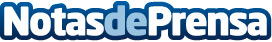 Financer – Comparador de préstamos se apunta al Black FridayEste viernes es el conocido Black Friday, los comercios ofrecen impresionantes descuentos que muchos españoles no dejarán escapar. Sin embargo no siempre es posible poder financiar estas compras.  Ante esa situación existe la opción de solicitar un crédito rápido a través de Financer España - Comparador de préstamos y productos financieros
Datos de contacto:Financer EspañaCompara Inteligentemente y Ahorra MásNota de prensa publicada en: https://www.notasdeprensa.es/financer-comparador-de-prestamos-se-apunta-al Categorias: Nacional Finanzas http://www.notasdeprensa.es